ЧЕРКАСЬКА ОБЛАСНА РАДАГОЛОВАР О З П О Р Я Д Ж Е Н Н Я21.04.2021                                                                                       № 96-рПро нагородження Почесноюграмотою Черкаської обласної радиВідповідно до статті 55 Закону України «Про місцеве самоврядування
в Україні», рішення обласної ради від 25.03.2016 № 4-32/VІІ «Про Почесну грамоту Черкаської обласної ради» (зі змінами):1. Нагородити Почесною грамотою Черкаської обласної ради за вагомий внесок у здійснення заходів соціального захисту осіб, постраждалих внаслідок Чорнобильської катастрофи, активну громадську діяльність та у зв’язку
з 35-ми роковинами Чорнобильської катастрофи:2. Контроль за виконанням розпорядження покласти на керівника секретаріату обласної ради ПАНІЩЕВА Б.Є. та управління юридичного забезпечення та роботи з персоналом виконавчого апарату обласної ради.Голова										А. ПІДГОРНИЙБЛИЗНЮКААнатолія Олексійовича–голову громадської організації «Черкаська громадська організація ветеранів, осіб
з інвалідністю «Спілка ветеранів Чорнобиля»;ЛАШКАОлександра Леонідовича–заступника голови громадської організації «Черкаська громадська організація ветеранів, осіб з інвалідністю «Спілка ветеранів Чорнобиля»;ТЕРНОВОГОВасиля Івановича–заступника голови громадської організації «Черкаська громадська організація ветеранів, осіб з інвалідністю «Спілка ветеранів Чорнобиля»;ТОВМУМиколу Олександровича–члена правління громадської організації «Черкаська обласна організація Всеукраїнської громадської організації інвалідів «Союз Чорнобиль України».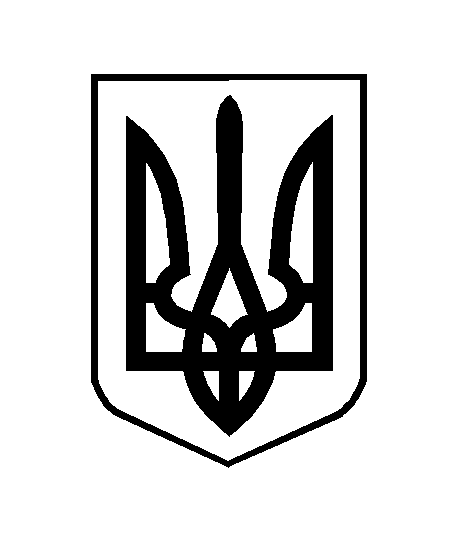 